ПРОТОКОЛ заседания конкурсной комиссииТамбовского ВРЗ АО «ВРМ»28.01.2020											№ К-5Присутствовали:Председатель конкурсной комиссии – Члены конкурсной комиссии:Повестка дня:	О подведении итогов открытого конкурса №076/ТВРЗ/2019 (далее – открытый конкурс) на право заключения Договора поставки запасных частей для дробемётного барабана мод.42246 (далее – Товар) для нужд Тамбовского вагоноремонтного завода – филиала АО «ВРМ» в 2020 году.Комиссия решила:1. Согласиться с выводами и предложениями экспертной группы (протокол от 27.01.2020 г. № 076/ТВРЗ/ЭГ).2. В связи с тем, что по итогам рассмотрения конкурсных заявок к участию в открытом конкурсе подана одна конкурсная заявка, согласно пп. 2) п. 2.9.9. конкурсной документации, признать открытый конкурс № 076/ТВРЗ/2019 несостоявшимся, и в соответствии с п. 2.9.10. конкурсной документации поручить ЭМО Тамбовского ВРЗ АО «ВРМ» в установленном порядке обеспечить заключение договора с ООО «ЭКМАШ» со стоимостью, указанной в его финансово-коммерческом предложении 4 746 752 (четыре миллиона семьсот сорок шесть тысяч семьсот пятьдесят два) рубля 98 коп, без учета НДС, 5 696 103 (пять миллионов шестьсот девяноста шесть тысяч сто три) рубля 58 коп. с учетом всех налогов, включая НДС 20 %.Решение принято единогласно.Подписи.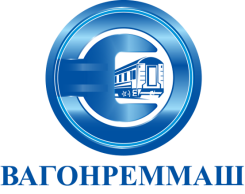 АКЦИОНЕРНОЕ ОБЩЕСТВО «ВАГОНРЕММАШ»Филиал Тамбовский вагоноремонтный завод392009, г. Тамбов, пл. Мастерских, д. 1тел. (4752) 44-49-59, факс 44-49-02, e-mail: tvrz@vagonremmash.ru